Звание «Отличник народного просвещения»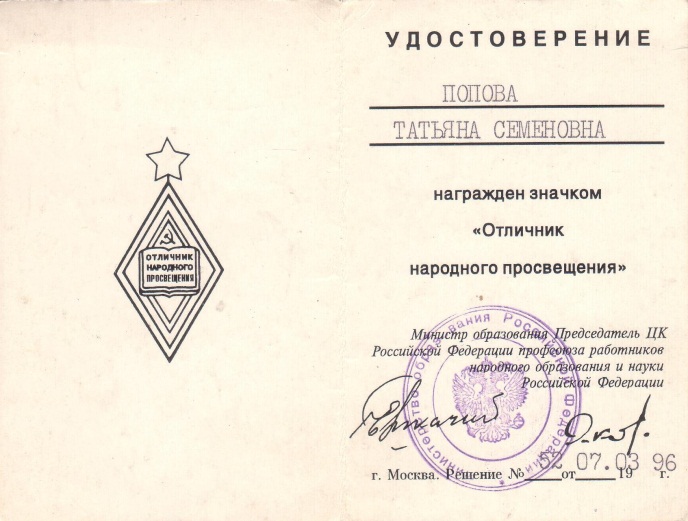 «Заслуженный учитель  Республики Бурятия»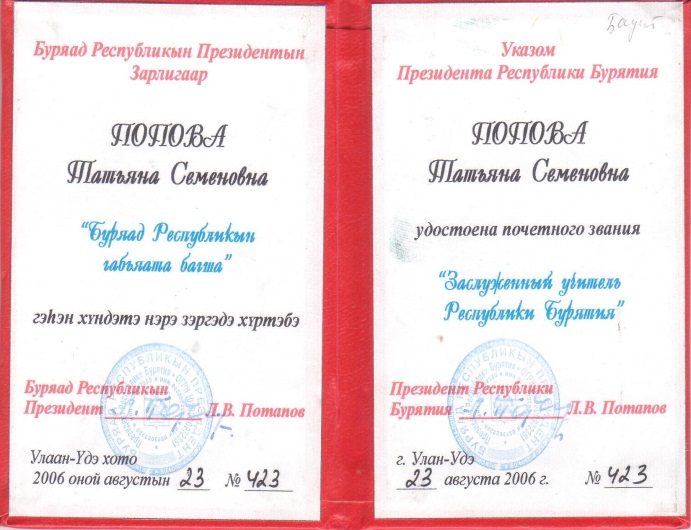 Почетная грамота Народного Хурала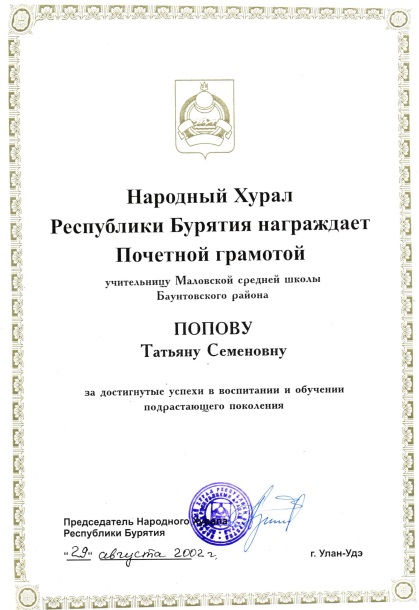 Почетная грамота министерства образования и науки Республики БурятияЛауреат Республиканского конкурса «Учитель года Бурятии – 2004» в номинации «Педагогическое мастерство»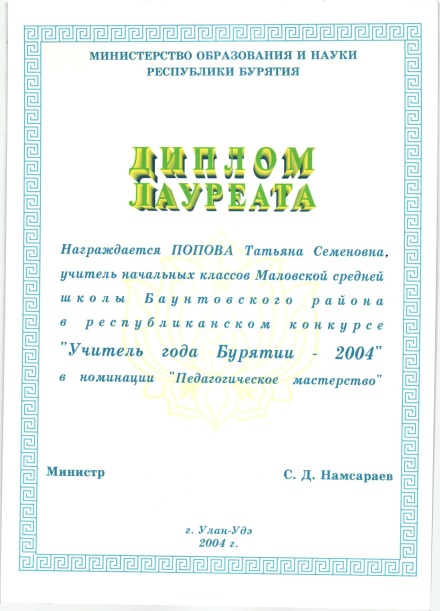 Победитель конкурса лучших учителей Республики Бурятия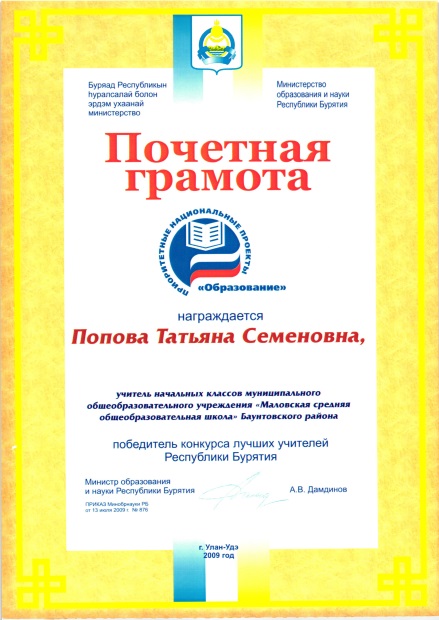 Победитель конкурса «Педагогическая элита Бурятии»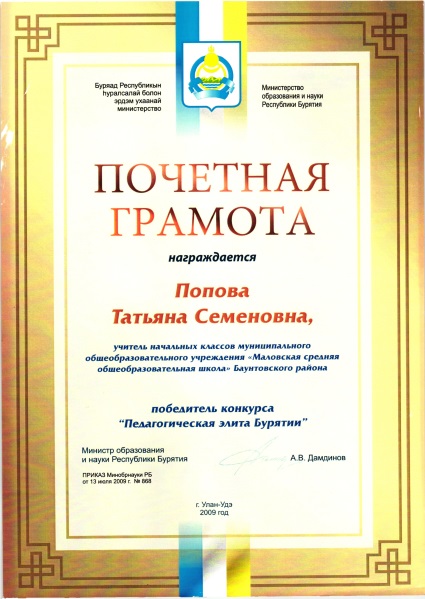 Победитель районного конкурса методических разработок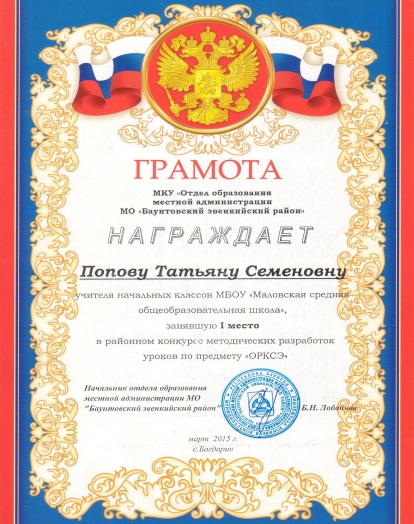 2 место в конкурсе разработок учебных занятий «Мастерская гения»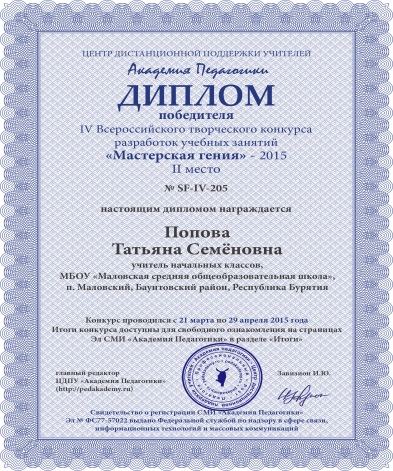 Лауреат Всероссийского профессионального конкурса «Методический кабинет»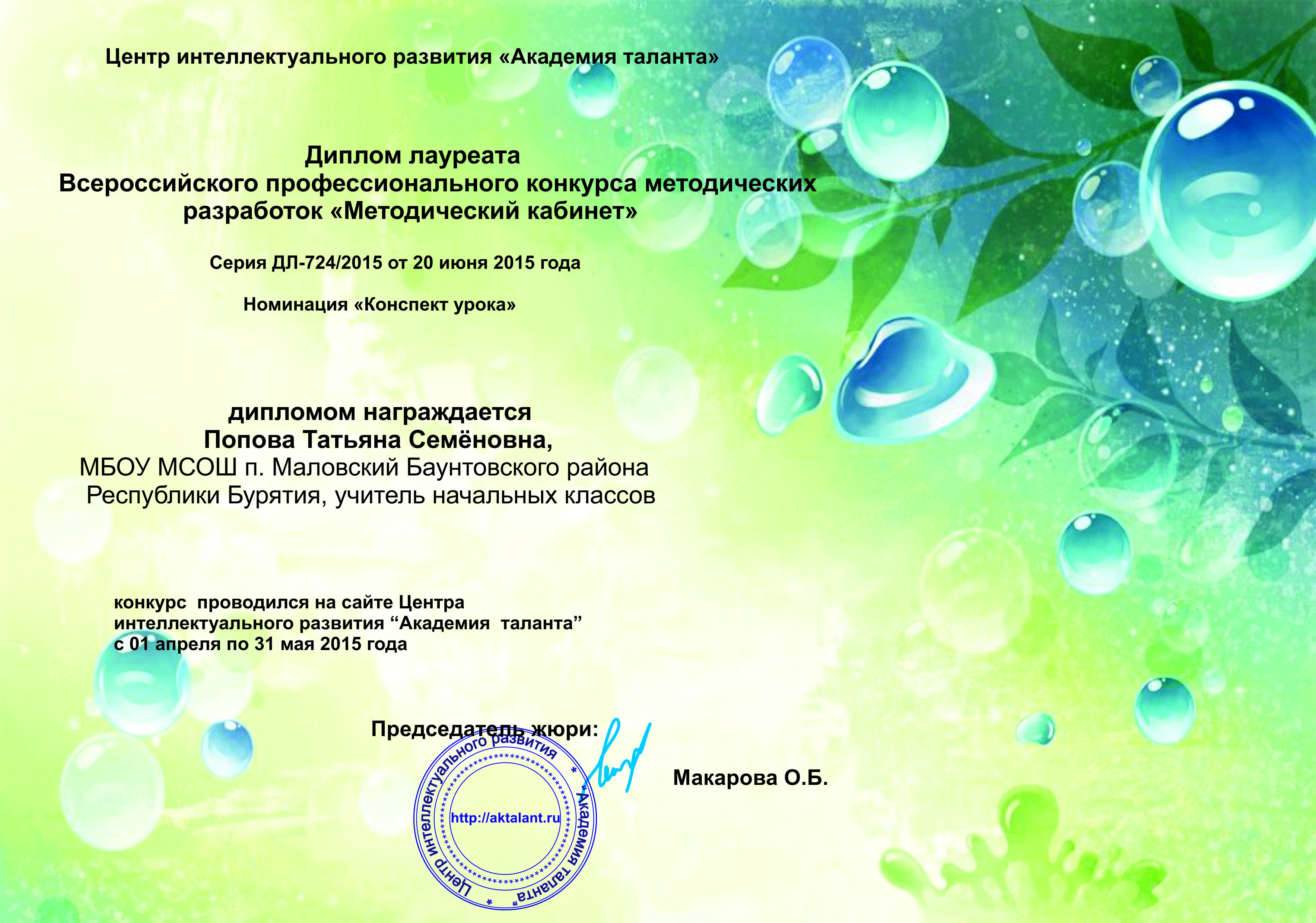 Победитель олимпиады «Современные образовательные технологии по ФГОС»Победитель Всероссийского теста «ТоталТест Сентябрь 2019»Победитель Всероссийского педагогического конкурса в номинации «Методическая разработка»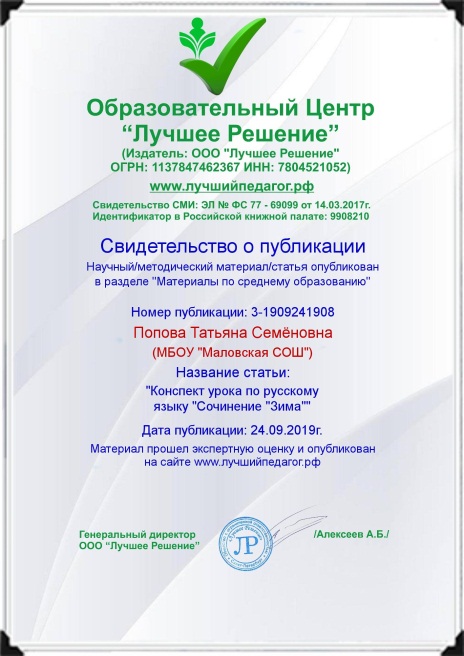 Победитель школьного конкурса методических разработок в номинации «Технология деятельностного характера на уроках»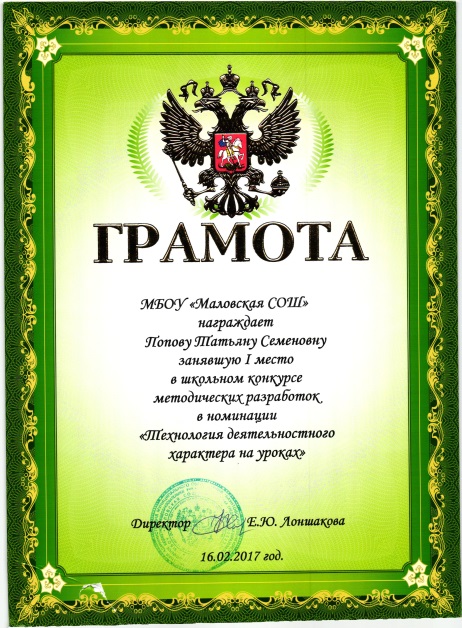 Почетный нагрудный знак Республики Бурятия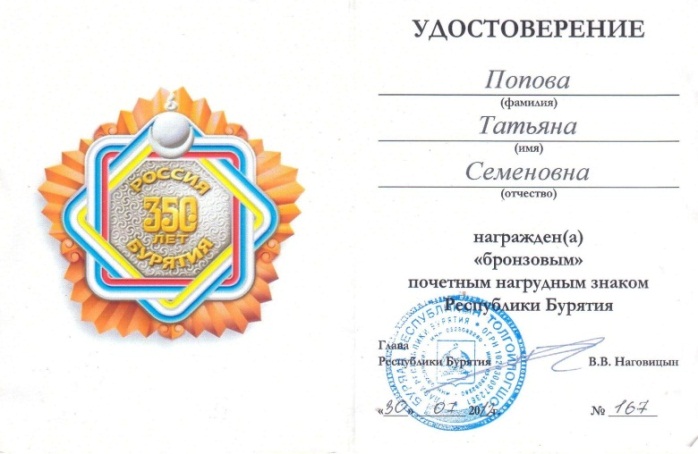 Победитель конкурса «Педагогические проекты» (3 место)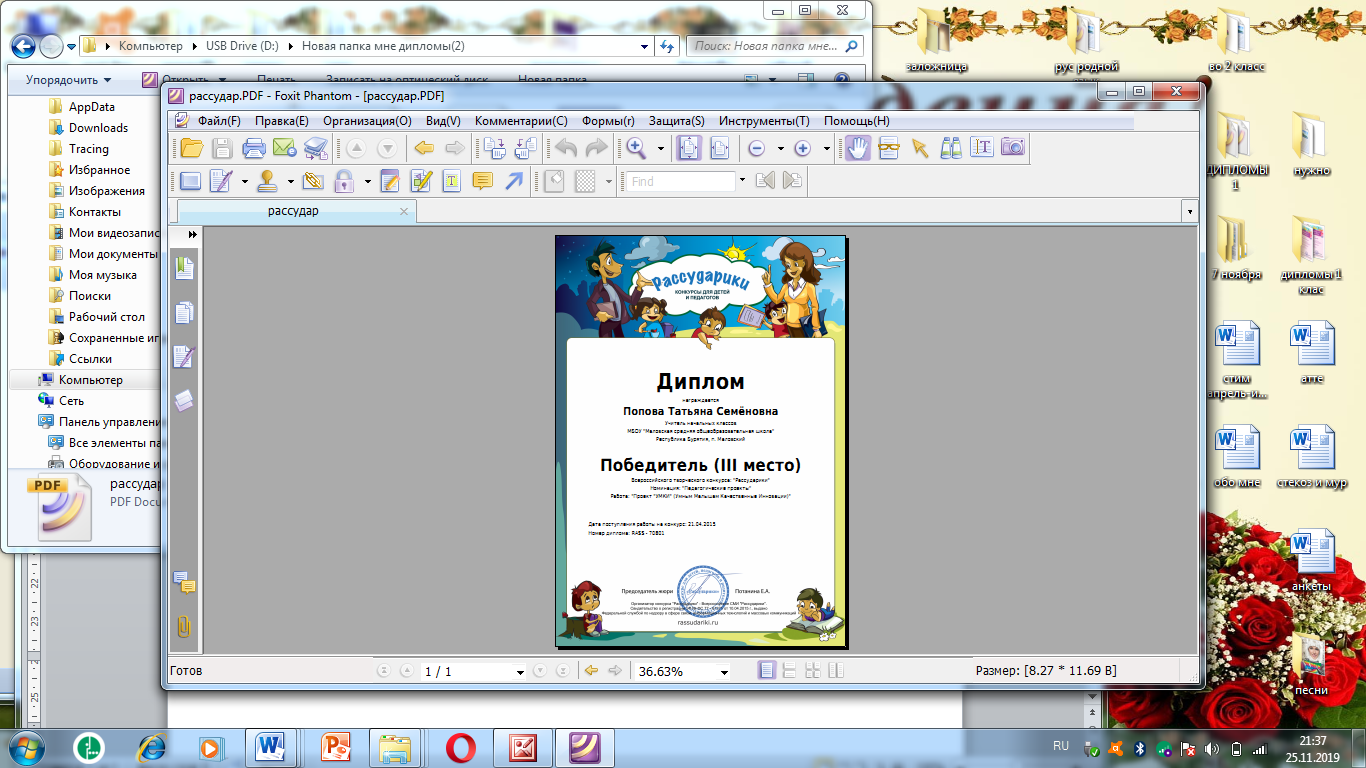 Благодарности за подготовку победителей конкурсов, олимпиад, турниров    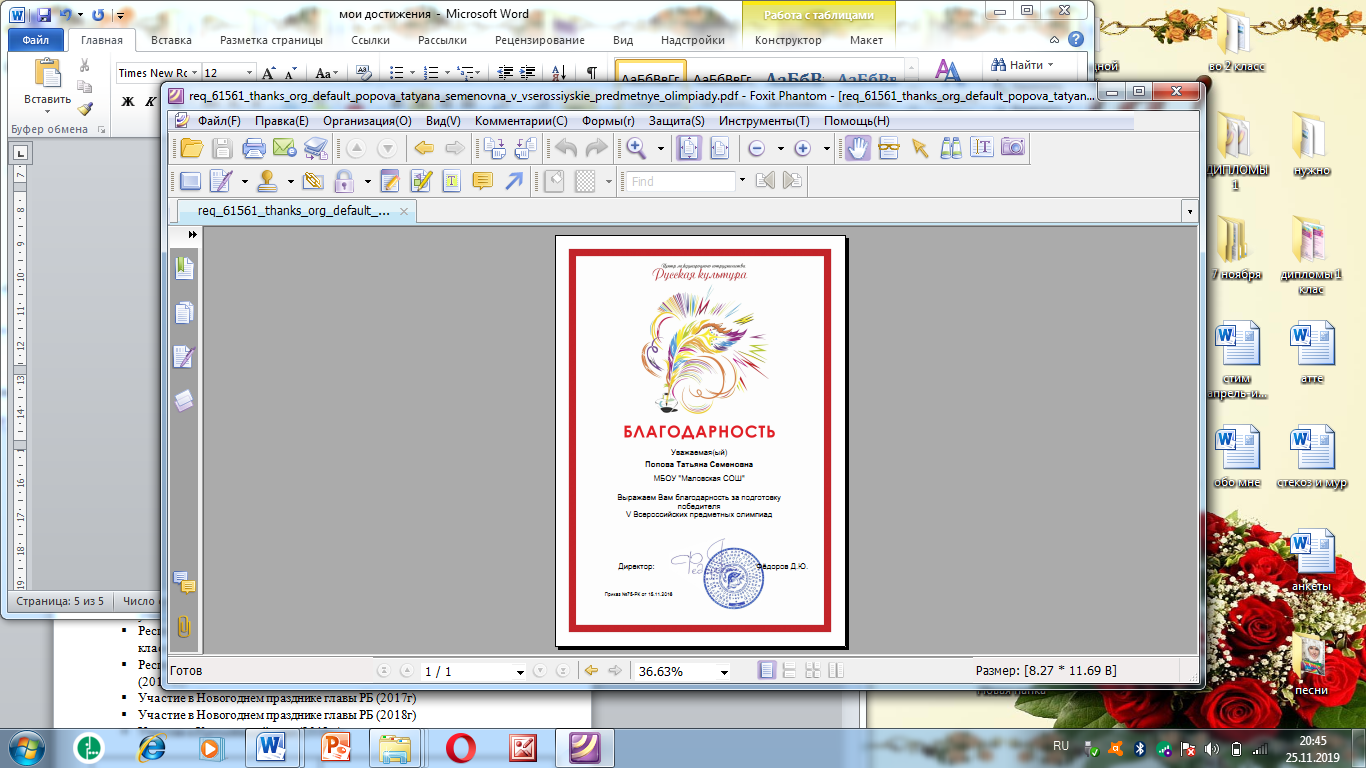 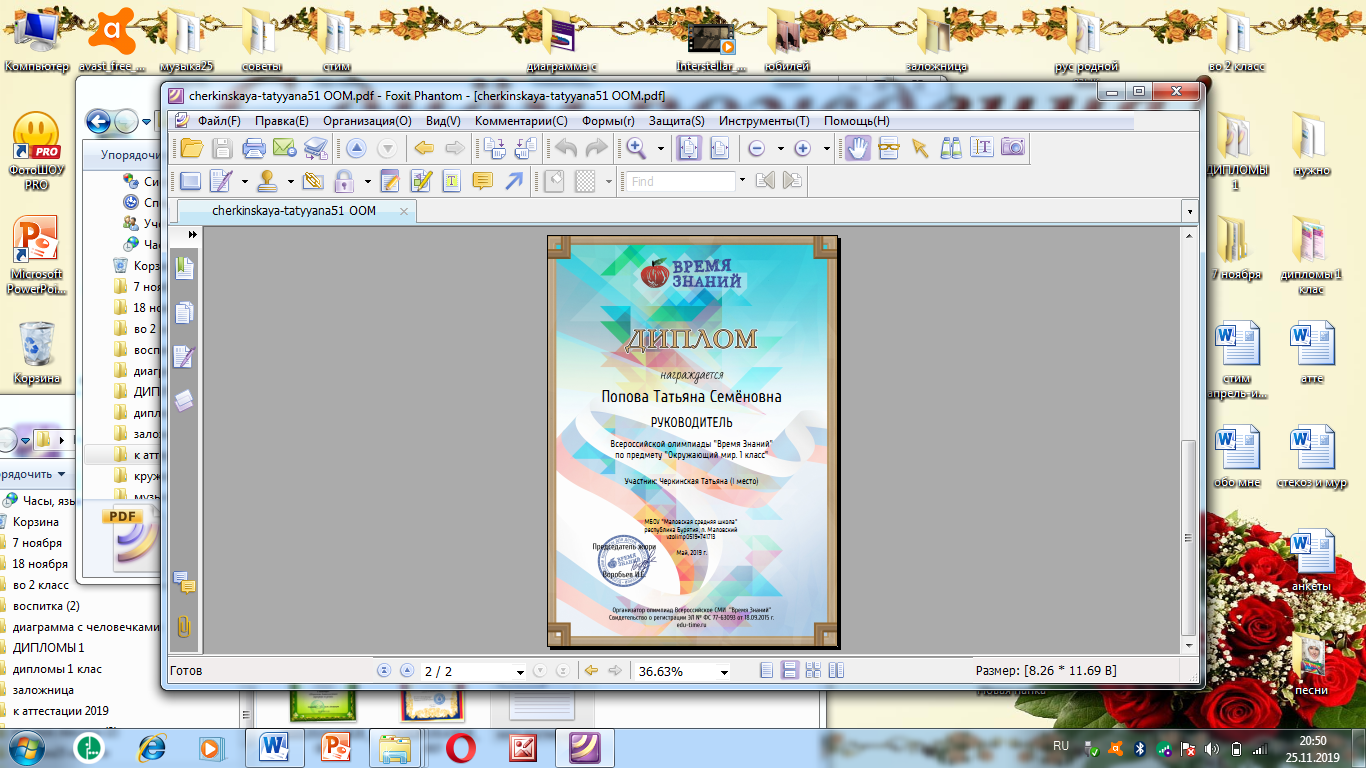 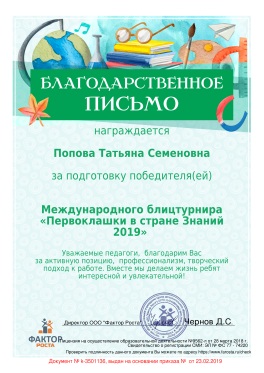 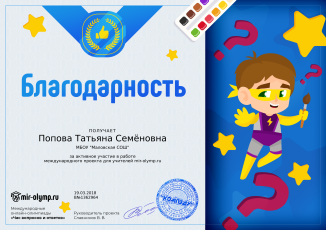 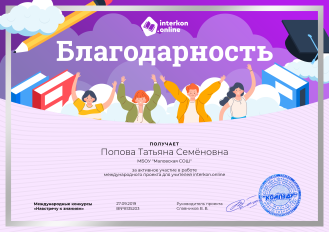 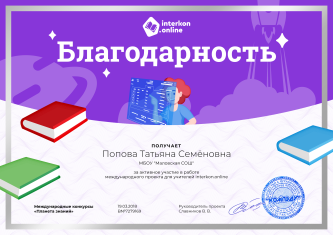 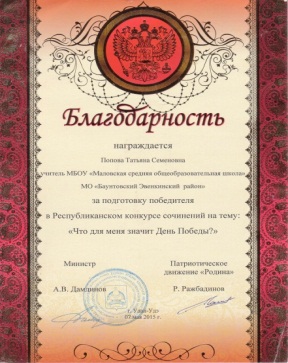 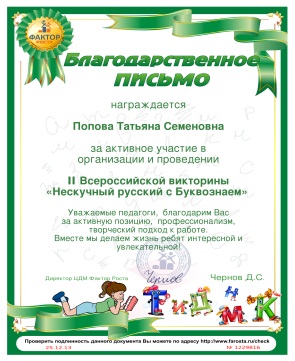 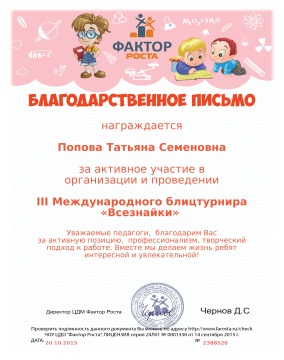 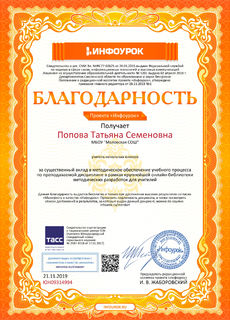 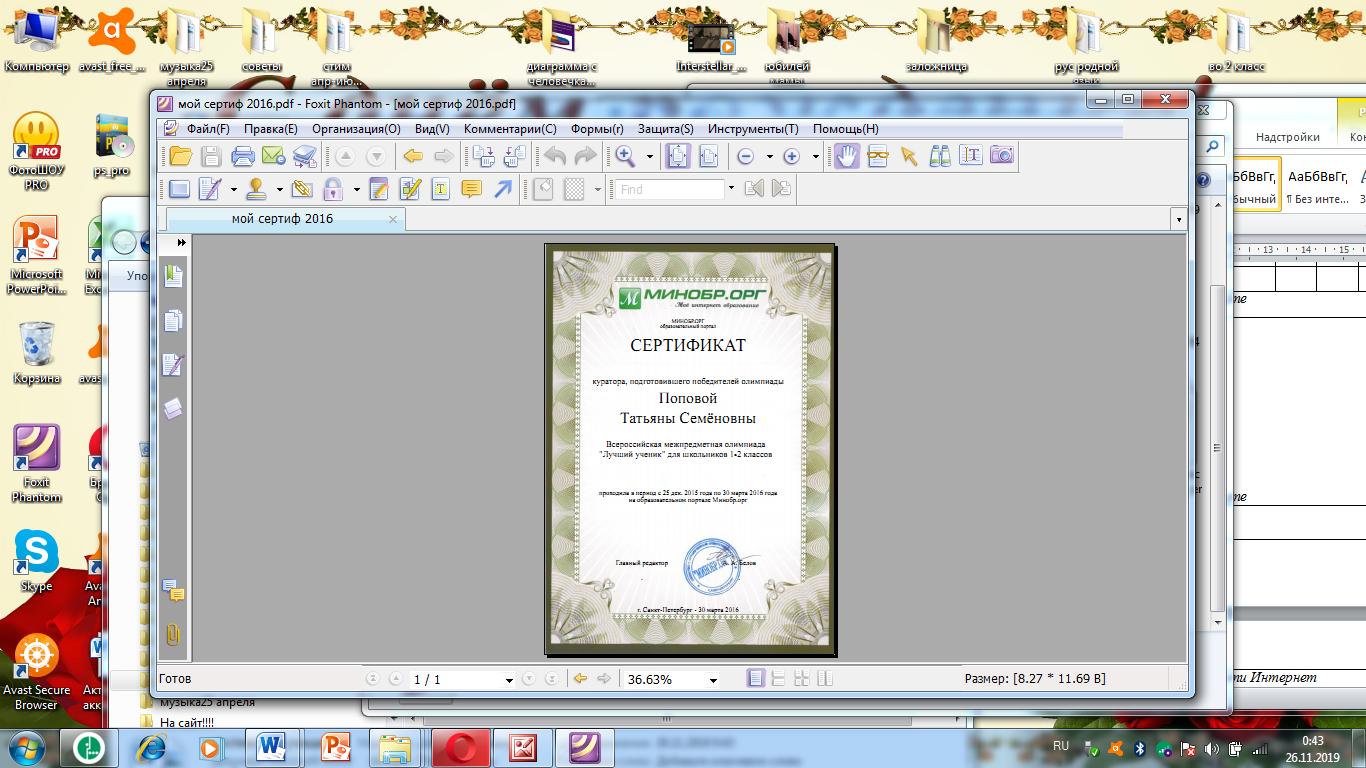 